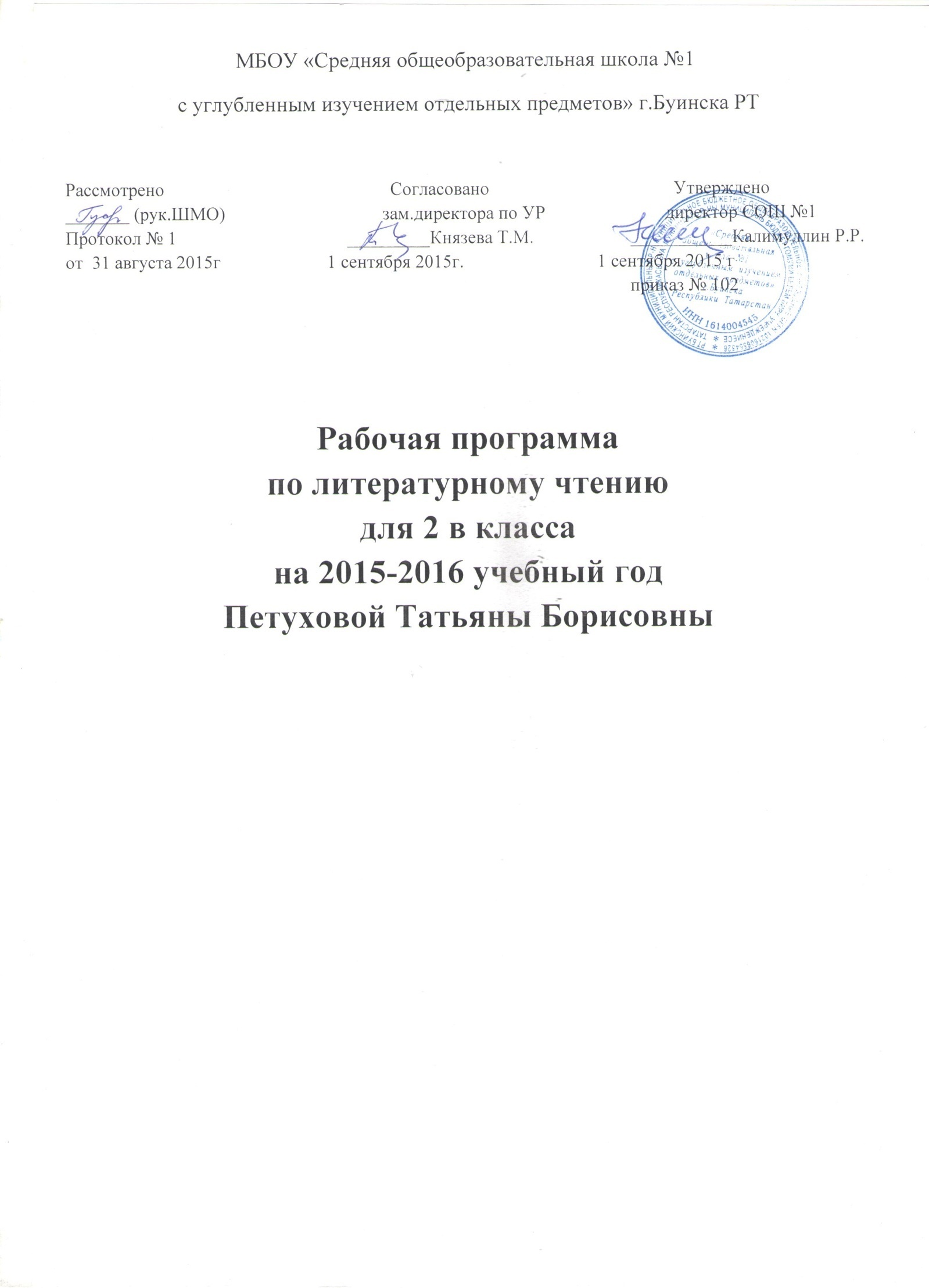 СодержаниеПояснительнаязаписка                                            Общая характеристика учебного курса Место учебного предмета в учебном планеЛичностные,метапредметные и предметные результаты Содержание курсаТематическое планирование Требования к уровню подготовки учащихсяКритерии и нормы оценокУчебно-методическое и материально-техническое обеспечение Приложение. Оценочно-методический материал.1.Пояснительная запискаРабочая программа по предмету «Литературное чтение» 2 класс создана на основе:Закона РФ и РТ «Об образовании»;Федерального государственного образовательного  стандарта начального общего образования от 6 октября 2009 года №373, приказа Минобрнауки России  от 26 ноября 2010 г.№1241 «О внесении изменений в федеральный государственный образовательный стандарт начального общего образования, утверждённый приказом МО и Н РФ от 6 октября 2009 г. № 373» (зарегистрирован в Минюсте России 4 февраля 2011 г., регистрационный номер 19707;  Приказа Минобрнауки России от 22 сентября 2011г. №2357 «О внесении изменений в  федеральный государственный образовательный стандарт начального общего образования, утверждённый приказом МО и Н РФ от 6 октября 2009 г. № 373» (зарегистрирован в Минюсте России 12 декабря 2011 г., регистрационный номер 22540;Приказа МО и Н РТ от 09.07.2012  № 4154/12 «Об утверждении базисного и примерных учебных планов для общеобразовательных учреждений РТ, реализующих основные образовательные программы начального общего образования и основного общего образования ;Приказа МО и Н РТ от 10/07/2012 №4165/12 «Об утверждении базисного учебного плана для образовательных учреждений РТ, реализующих программы среднего (полного) общего образования»;Основной образовательной программы начального общего образования, реализуемой МБОУ «СОШ №1 с углубленным изучением отдельных предметов» г.Буинска РТ ;Учебного плана МБОУ «СОШ №1 с углубленным изучением отдельных предметов» г.Буинска РТ на 2014 -2015 учебный год.;Программы курса «Литературное чтение» под редакцией Климановой Л.Ф., Бабушкиной Т.В., М., «Просвещение», 2011 год (УМК «Перспектива») .Курс литературного чтения охватывает два ключевых направления:— формирование и совершенствование навыка чтения и коммуникативно-речевых умений;— приобщение младших школьников к чтению художественной литературы, имеющей огромный потенциал с точки зрения эстетического и нравственного развития учащихся.Курс «Литературное чтение» вводит учащихся в мир большой литературы. Одна из основных его задач — сформировать у начинающего читателя интерес к книге и потребность в систематическом чтении литературных произведений, понимание того, что художественное произведение — это произведение словесного искусства; развить воображение ребенка, чувство эстетического переживания прочитанного. Другой не менее важной задачей уроков литературного чтения является формирование навыка чтения, так как он является той основой, на которойразвиваются все остальные коммуникативно-речевые умения.Художественно-эстетический, коммуникативный и нравственно-мировоззренческий принципы построения программы  и учебников значительно расширяют границы коммуникации младшего школьника. Помимо реального общения с окружающим миром, дети включаются процесс духовного общения с миром искусства через чтение художественных произведений и воображаемый диалог с писателем, художником, композитором.Программа по литературному чтению формирует у младших школьников (на доступном им уровне) представление о значимости художественных произведений в жизни человека.Учащиеся постепенно начинают понимать, что цель общенияс писателем или художником не сводится к получению познавательной информации. Каждый автор стремится не только что-то сообщать читателю или поучать его, но и «беседовать» с ним, завязав воображаемый диалог, чтобы обогатить читателя своими эстетическими переживаниями, открытиями, приобщить его к своим убеждениям и нравственным ценностям.В этом состоит одна из важнейших воспитательных задач уроков литературного чтения. Цели обученияПрограмма направлена на достижение следующих целей:            • развитие художественно-творческих и познавательных способностей, эмоциональной отзывчивости при чтении художественных произведений, формирование эстетического отношения к искусству слова; совершенствование всех видов речевой деятельности, умений вести диалог, выразительно читать и рассказывать, импровизировать; • овладение осознанным, правильным, беглым и выразительным чтением как базовым умением в системе образования младших школьников; формирование читательского кругозора и приобретение опыта самостоятельной читательской деятельности; • воспитание эстетического отношения к искусству слова, интереса к чтению и книге, потребности в общении с миром художественной литературы;•	обогащение нравственного опыта младших школьников, формирование представлений о добре и зле, справедливости и честности, развитие нравственных чувств, уважения к культуре народов многонациональной России. Активно влиять на личность читателя, его чувства, сознание, волю.Основные задачи: - развивать у детей способность сопереживать героям, эмоционально откликаться на прочитанное, - учить чувствовать и понимать образный язык, развивать образное мышление, - формировать умение воссоздавать художественные образы литературного произведения, развивать творческое мышление, - развивать поэтический слух, - формировать потребность в постоянном чтении книги, развивать интерес к литературному творчеству, творчеству писателей, - обогащать чувственный опыт ребёнка, - формировать эстетическое отношение ребёнка к жизни, - расширять кругозор детей через чтение книг различных жанров, - обеспечить развитие речи школьников и активно формировать навык чтения и речевые умения.Актуализация обучения младших школьников: • Углублять читательский опыт детей. • Создание условий для формирования потребности в самостоятельном чтении художественных произведений, формировать «Читательскую самостоятельность». Развитие речевых умений и навыков при работе с текстом: 1. Развитие навыков чтения: - развитие навыка осознанного и правильного чтения, - выработка плавного чтения целыми словами, - проведение речевых гимнастик для овладения нормативным способом чтения 3-4 мин, - проводить соревнования и конкурсы на лучшего чтеца, - развитие темпового чтения. 2.Развитие выразительности чтения и речи: -чтение вслух и чтение про себя, - развивать чёткую дикцию, тренировать речевой аппарат, отрабатывать и закреплять правильную артикуляцию гласных и согласных, - произносить скороговорки и чистоговорки, - обучение орфоэпическому чтению, - обучение чтению по ролям. Обогащение опыта творческой деятельности: 1.Обогащение опыта эстетического восприятия: - формировать способность воспринимать красоту природы, человека и предметного мира, - развивать способности радоваться и удивляться в процессе общения с природой, людьми, замечать красивое в окружающем мире, - формировать умение передавать впечатления от общения с природой в устной речи. 2. Развитие умения выразить свои впечатления: - проводить игры со словами, - коллективно сочинять различные истории, - составлять рассказы на свободные темы. 3.Развитие воображения, образного восприятия окружающего мира с помощью упражнений: - рисование красками, - словесными описаниями, - рассказ по собственному рисунку, - придумывание своей концовки. 4.Обогащение опыта эстетического восприятия произведений художественной литературы: - приобщать к миру поэзии, - развивать поэтический вкус. 5.Активизация способности полноценно воспринимать художественное произведение: Знать: средства художественной выразительности (эпитеты, сравнение), жанры литературных произведений (сказка, рассказ, стихотворение), знать жанры фольклора (загадка, пословица, небылица, считалка лях конкретизации содержания образовательного стандарта с учетом межпредметных и внутрипредметных связей, логики учебного процесса и возрастных особенностей младших школьников. 
Литературное чтение как учебный предмет входит в образовательную область «Филология».2.Общая характеристика учебного курса Методологической основой Стандарта является системно-деятельностный подход, который обеспечивает:формирование готовности обучающихся к саморазвитию и непрерывному образованию; проектирование и конструирование развивающей образовательной среды образовательного учреждения; активную учебно-познавательную деятельность обучающихся; построение образовательного процесса с учётом индивидуальных, возрастных, психологических, физиологических особенностей и  здоровья обучающихся.                        3.Место учебного предмета в учебном планеВ соответствии с федеральным базисным учебным планом  рабочая программа составлена по  программе авторов Л.Ф.Климановой, Т.В. Бабушкиной из расчета 3 часа в неделю, 102 часа  в год.  Программа состоит из разделов курса,  темы различных учебных занятий. Каждый раздел темы имеет свою комплексно - дидактическую цель, в которой заложены специальные знания и умения. Принцип построения рабочей программы предполагает целостность и завершенность, полноту и логичность построения единиц учебного материала в виде разделов, внутри которых учебный материал распределен по темам. Из разделов формируется учебный курс по предмету. В курсе литературного чтения реализуются следующие сквозные линии развития учащихся средствами предмета.Линии, общие с курсом русского языка:овладение функциональной грамотностью;овладение техникой чтения, приемами понимания и анализа текстов;овладение умениями, навыками различных видов устной и письменной речи.Линии, специфические для курса «Чтение и начальное литературное образование»:определение и объяснение своего эмоционально-оценочного отношения к прочитанному;приобщение к литературе как искусству слова;приобретение и первичная систематизация знаний о литературе, книгах, писателях4.Личностные,метапредметные и предметные результатыЛичностные результаты:В  результате формирования личностных универсальных учебных действий  к окончанию   2   класса  у ребенка будут сформированы:внутренняя позиция школьника на уровне положительного отношения к уроку литературного чтения и к процессу чтения,  ориентация на содержательные моменты школьной действительности;мотивация обращения к художественной книге как источнику эстетического наслаждения;первоначальные представления о нравственных понятиях («добро», «доброжелательность», «терпение», «уважение», «дружба, друг», «товарищ», «приятель»), отраженных в литературных произведениях;умение отвечать  на  следующие жизненно важные для себя и других вопросы  «Кого можно назвать другом», «Что такое настоящая дружба»; «Как найти друзей»; «Что значит поступить по совести»;умение свято хранить   традиции своей семьи; своей родины;умение видеть и наслаждаться  красотой родного края благодаря произведениям литературы и живописи известных писателей и художников; гордиться красотой своей страной; любить свою страну.умение понимать ценность книги;  нравственный и исторический смысл возникновения книг на земле;умения оценивать поступки героев произведения и свои собственные под руководством учителя с точки зрения морали и ценностей; оценивать конкретные поступки как хорошие или плохие;способность выражать свои эмоции посредством выразительного чтения;стремление  к успешной учебной деятельности;умение проверять себя и самостоятельно оценивать свои достижения на основе диагностической работы, представленной в учебнике.Учащиеся 2  класса получат возможность для формирования:умения определять конкретный смысл нравственных понятий: поступок, честность, верность слову;умения понимать, что значит поступать  по совести, жить по совести, с чистой совестью;умения понимать поступки героев произведения; соотносить поступки героев с реальными жизненными ситуациями; делать свой нравственный выбор.Метапредметные результаты:Результатом формирования регулятивных универсальных учебных действий будут являться умения:ориентироваться в учебнике по литературному чтению; находить нужную главу в содержании учебника;знать и применять систему условных обозначений при выполнении заданий;предполагать на основе чтения названия раздела учебника, какие произведения будут рассматриваться в данном  разделе;понимать, принимать и сохранять учебную задачу: проговаривать вслух возможный план решения задачи; определять  систему вопросов, на которые предстоит ответить при чтении содержания раздела;принимать позицию читателя и слушателя в соответствии с решаемой  самостоятельно поставленной на основе вопросов учебной задачей.проверять себя и самостоятельно оценивать свои достижения на основе диагностической работы, представленной в учебнике.Учащиеся 2 класса получат возможность для формирования:самостоятельно формулировать тему и цели урока; систему  вопросов, рассматриваемую на уроке;составлять  возможный план решения  вопросов  совместно с учителем;умения работать   в соответствии с заявленным планом;умения  корректировать свою деятельность в соответствии с возможно допущенными ошибками;в диалоге с учителем вырабатывать критерии оценки и определять степень успешности выполнения задания.Результатом формирования познавательных универсальных учебных действий будут являться умения:самостоятельно работать с учебником литературного чтения как источником информации; находить заданное произведение разными способами;выделять в тексте основные части; определять микро темы, создавать устные словесные иллюстрации на основе выделенной микро темы;группировать тексты по заданному основанию (по теме, главной мысли, героям);сравнивать разные тексты (по теме, главной мысли, героям);осуществлять поиск необходимой информации  для выполнения заданий  на основе алфавитного каталога; в справочной литературе для детей, с помощью друзей и родителей.Учащиеся 2 класса получат возможность для формирования:умение находить необходимые слова в тексте; на основе опорных слов составлять свое высказывание;самостоятельно составлять план к прочитанному или прослушанному произведению; на основе плана самостоятельно представлять героев, событие. Результатом формирования коммуникативных универсальных учебных действий будут являться умения:задавать вопросы и отвечать  на вопросы по прочитанному произведению;следить за действиями участников пары и группы в процессе коллективной творческой деятельности; проявлять интерес к общению;допускать возможность существования у людей различных точек зрения, в том числе не совпадающих с собственным мнением.Учащиеся 2 класса получат возможность для формирования:составлять высказывание под руководством учителя в устной и письменной форме;умения владеть монологической и диалогической формами речи.высказывать и обосновывать свою точку зрения;слушать и слышать других, пытаться принимать иную точку зрения, быть готовым корректировать свою точку зрения;договариваться и приходить к общему решению в совместной деятельности.Предметные результаты: Результатом формирования  предметных умений  (раздел «Виды речевой и читательской деятельности»)  будут являться  следующие  умения:читать текст  про себя с постепенным увеличением скорости чтения в соответствии с индивидуальным темпом;самостоятельно определять  тему   прочитанного произведения;под руководством учителя определять главную мысль произведения;задавать самостоятельно  и под руководством учителя вопросы по прочитанному или прослушанному произведению;пересказывать текст на основе картинного  плана, простого плана, составленного под руководством учителя;характеризовать  героя произведения под руководством учителя (Кто он? Какой  он?);делить текст на части под руководством учителя;  определять микротемы, озаглавливать части, готовить текст к пересказу;находить самостоятельно книгу в библиотеке по заданным параметрам;Сравнивать произведения живописи и произведения литературы;Сравнивать прозаический и поэтический текст;Наблюдать, как с помощью красок автор передает свои чувства и настроения, выраженные в репродукции картин известных художников.Учащиеся 2  класса получат возможность для формирования:читать текст  про себя  и понимать прочитанное;самостоятельно определять главную мысль произведения на основе выбранной пословицы;задавать самостоятельно  вопросы по прочитанному или прослушанному произведению;самостоятельно делить текст на части; озаглавливать части;пересказывать текст на основе плана подробно, кратко;самостоятельно давать характеристику героям произведения; сравнивать героев одного произведения;находить самостоятельно книгу в библиотеке по заданным параметрам; называть выставку книг; классифицировать и группировать книги в соответствии с заданными параметрами.Результатом формирования  предметных умений  (раздел «Круг детского чтения»)  будут являться  следующие  умения:характеризовать представленную на выставке книгу;умение  организовывать  выставку книг в классе по заданным учителем параметрам и под руководством учителя;Находить книгу по заданным параметрам в домашней библиотекеУчащиеся 2 класса получат возможность для формирования:Составлять рассказ о книге на основе аннотации и содержания;Самостоятельно составлять аннотацию;Самостоятельно заполнять на книгу каталожную карточку;Пользовать алфавитным и систематическим каталогом.Результатом формирования  предметных умений  (раздел «Литературоведческая пропедевтика»)  будут являться  следующие  умения:Определять особенности сказочного текста; находить отличия сказки от сказки о животных;Характеризовать героя произведения;Самостоятельно определять в художественном тексте звукопись как средство создания образа;Отличать произведения живописи и произведения литературы;Отличать  прозаический и поэтический текст;Наблюдать, как с помощью художественных средства автор передает читателю свои чувства  и настроение, выраженные в прозаическом и поэтическом тексте;Находить в тексте сравнения  с помощью слов будто, как;Находить в тексте лирического стихотворения средства художественной выразительности: эпитеты,  олицетворения под руководством учителя.Учащиеся 2 класса получат возможность для формирования:Сравнивать научно-познавательный и художественный текст; определять отличительные особенности;Выявлять особенности  героя художественного рассказа;Выявить особенности юмористического произведения;Определять сравнения, олицетворения, подбирать свои сравнения, олицетворения;Наблюдать противоположные картины в художественном тексте; находить слова, которые помогают увидеть эти картины;Выявлять развитие настроения в художественном тексте.Результатом формирования  предметных умений  (раздел «Творческая деятельность»)  будут являться  следующие  умения:Придумывать рассказ по аналогии с прочитанными или прослушанными произведениями;Читать стихотворение, передавая настроение с помощью различных выразительных средств;Инсценировать произведения самостоятельно, используя различные средства выразительностиУчащиеся 2 класса получат возможность для формирования:Умения выразительно читать, выявляя  авторское отношение к изображаемому,  передавать настроение при чтении;Умения составлять самостоятельно тексты разных жанров;Умения  писать отзыв на книгу.5.Содержание курсаОсновные содержательные линии1. «Круг детского чтения. Тематика».2. «Коммуникативно-речевые навыки и умения при работе с текстом произведения».3. «Опыт эстетического восприятия и понимания художественных произведений. Его обогащение на основе знакомства с произведениями разных видов искусства и наблюдений за окружающим миром».4. «Основные требования к знаниям, умениям и навыкам учащихся».Круг детского чтения. Тематика.1. Вводный раздел. «Приглашение в страну Литературию»; «Книга — друг и советчик».2. Жанровый блок. Устное народное творчество: загадки, пословицы, потешки, небылицы; сказки о животных; бытовые и волшебные сказки (сказки народов России и зарубежныхстран).Литературные произведения: сказки русских писателей; басни и рассказы современных писателей и писателей-классиков; «Страницы поэзии» (стихи русских поэтов).Литература — искусство слова. Дальнейшее знакомство с произведениями детских писателей (К. Чуковский, С. Маршак, С. Михалков, А. Барто, Н. Носов), небольшой справочный материал о жизни и творчестве писателей.3. Тематический блок. Произведения современных писателей, писателей-классиков русской и зарубежной литературы, раскрывающие художественно-эстетические, морально-этические и патриотические темы (о красоте родной природы, о детях и семье, о школе, родной стране и ее людях). Обобщение представлений детей по нравственно-этической тематике. Научно-познавательные тексты.Коммуникативно-речевые умения и навыки при работе с текстом произведения1. Развитие навыка чтения.— Способ чтения: чтение целыми словами без разделения на слоги дву- и трехсложных слов; обучение чтению про себя.— Увеличение «поля» чтения: от чтения двусложных слов к чтению трехсложных.— Качества навыка чтения, обеспечивающие понимание прочитанного: сознательное, правильное чтение (без пропусков и искажений) в темпе 50—60 слов в минуту.— Выразительное чтение с соблюдением пауз и интонации конца предложения. Развитие темпового чтения текстов (умение замедлять и ускорять темп чтения). Чтение небольшихтекстов про себя с последующим воспроизведением содержания прочитанного.2. Формирование речевых умений при работе с текстом произведения.— Подробный пересказ небольшого произведения с соблюдением логики развития сюжета и пересказ по предложенному картинному плану.— Выборочный пересказ с опорой на вопросы и иллюстрации.— Деление текста на части, нахождение главной мысли прочитанного (с помощью учителя).— Умение выделять в тексте диалоги героев, читать их выразительно.— Рисование словесных картин на основе прочитанного текста (с помощью учителя).— Составление небольшого рассказа по картинке или серии картинок, объединенных общей темой.3. Воспитание культуры речи и чтения.— Развитие звуковой культуры речи: четкой дикции, закрепление умений правильно артикулировать звуки в словах и фразах, увеличивать или уменьшать силу голоса в зависимости от речевой ситуации и коммуникативной задачи.— Соблюдение в устном общении интонационной выразительности речи и чтения при воспроизведении предложений различного типа.— Формирование грамматически правильной речи детей, ее точности, полноты, эмоциональности, последовательности и содержательности при изложении собственных рассказов и пересказе текста.— Воспитание культуры общения с собеседником (ребенком или взрослым): умение проявлять внимание, доброжелательность к собеседнику, умение слушать собеседника и поддерживать разговор с ним.— Ориентировка в учебной книге: нахождение оглавления, нужного произведения; умение пользоваться методическим аппаратом учебника.— Формирование культуры обращения с книгой: не загибать листы, не чертить в книге, не пачкать ее страницы, обертывать книгу при частом использовании.Опыт эстетического восприятия и понимания художественных произведений.Его обогащение на основе знакомства с произведениями разных видовискусства и наблюдений за окружающим миром1. Расширение опыта эстетического восприятия мира на основе наблюдений.— Развитие способности воспринимать красоту природы в разное время года и потребности в нравственно-эстетическом отношении к окружающему миру.— Формирование умения передавать впечатления от общения с природой в устной речи с использованием рисунков.— Развитие умения наблюдать за движениями и позами животных, способами их общения, передавать свои впечатления в рассказе.— Развитие умения воспринимать красоту предметного мира, передать через слово и рисунки свои впечатления, отношение к увиденному.— Обогащение опыта эстетического восприятия в процессе знакомства с произведениями изобразительного искусства и музыки.2. Слушание художественных произведений.— Слушание произведений в исполнении мастеров художественного слова.— Слушание стихотворений в исполнении взрослого или подготовленного ребенка (в сочетании с музыкальным сопровождением). Умение сопоставлять, сравнивать свои впечатления от прослушивания музыки и стихов.— Заучивание наизусть стихотворений классиков русской литературы, посвященных разным временам года.3. Перечитывание художественного произведения и его анализ.— Развитие умения размышлять над прочитанным, формирование потребности перечитать текст для нахождения в нем слов, подтверждающих собственные высказывания.— Умение выбирать слова, характеризующие героя (его внешний вид, поступки, речь), понять отношение автора к герою (с помощью учителя); сформировать свое отношение к поступкам героев.— Развитие умения эстетического переживания; умения откликаться на произведение искусства, подмечать красоту и образность художественного слова.— Сравнение авторского описания красоты природы (цветка, птицы, облака, неба и т. д.) с собственным сравнением.— Активизация воображения, фантазии ребенка с помощью вопросов «На что похож данный предмет?», «С чем можно его сравнить?». И т. д.— Нахождение в тексте с помощью учителя образных выражений, сравнений, эпитетов (без терминов).— Развитие умения воспроизводить словесное описание места действия, предметов и т. д. (из прочитанного произведения).— Формирование умения составлять словесное описание героя (персонажа).4. Опыт творческой деятельности. Практическое знакомство с литературными жанрами и терминами.— Воспроизведение сказочных сюжетов (или отдельных эпизодов) с предварительной характеристикой персонажей, их внешнего вида, поведения, речи.— Развитие умения сравнивать загадку и отгадку, находить в них общее, эмоционально откликаться и оценивать художественную образность, яркость изображения предмета в загадке.— Придумывание (коллективное) продолжения сюжета сказки или рассказа, обсуждение и выбор лучших вариантов.— Умение определять автора произведения («Кто написал эти стихи, рассказы?»).— Формирование умения различать художественный и научно-познавательный тексты, находить (с помощью учителя) общее и различное (общая тема, разный способ изображения: научный и художественный, образный)— Умение различать сказки о животных и бытовые сказки, обращать внимание на сказочный мир героев этих произведений.6.Календарно-тематическое планирование  по литературному чтению 2 класс7.Требования к уровню подготовки учащихся.Учащиеся должнызнать:— наизусть 5—6 стихотворений русских и зарубежных классиков;— 5—6 русских народных пословиц, считалок, загадок;— имена и фамилии 5—6 отечественных писателей.Учащиеся должныуметь:— читать текст вслух целыми словами в темпе не менее 50 слов в минуту без искажений слов;— читать текст про себя с воспроизведением его содержания по вопросам;— читать небольшой художественный текст выразительно, соблюдая интонацию предложений различного типа;— практически различать сказку, рассказ и стихотворение;— объяснять заглавие прочитанного произведения;— высказывать свое отношение к содержанию прочитанного, к поступкам героев;— устно рисовать словесную картину к отдельным эпизодам текста;— пересказывать небольшое произведение с отчетливо выраженным сюжетом, сообщая последовательность изложения событий;— делить текст на части в соответствии с предложенным планом;— отгадывать загадки;— находить в тексте слова, характеризующие поступкигероя;— различать слова автора и героев;— определять тему произведения по заглавию;— различать и называть сказки о животных и бытовые сказки;— находить в тексте сравнения (простейшее средство художественной выразительности) с опорой на слова точно, как, словно;— ориентироваться в учебной книге: уметь пользоваться оглавлением, методическим аппаратом учебника;— составлять рассказ по предложенным опорным словам или картинному плану.Учащиеся должны  использовать приобретенные знания и умения в практической деятельности и повседневной жизни:самостоятельно выбирать и читать книги; высказывать оценочные суждения о прочитанном произведении (герое, событии);определять содержание книги по заглавию, аннотации;находить в словаре значение неизвестного слова.8.Нормы и критерии  оценокВ Обязательном минимуме содержания основных образовательных программ (Федеральный компонент государственного образовательного стандарта) определяет подходы к оцениванию навыка чтения младшего школьника:Способ чтения: чтение целыми словами.Правильность чтения чтение незнакомого текста с соблюдением норм литературного произношения.Скорость чтения: установка на нормальный для читающего темп беглости, позволяющий ему осознать текст. Установка на постепенное увеличение скорости чтения.Выразительное чтение: использование интонаций, соответствующих смыслу текста.В требованиях к уровню подготовки оканчивающих начальную школу указано, что в результате изучения литературного чтения ученик должен уметь читать осознанно текст художественного произведения про себя (без учета скорости). Следовательно, при проверке техники чтения производится оценивание четырех качеств навыка, и ведущим является осознанность.  Для проверки навыка чтения вслух подбираются доступные по лексике и содержанию незнакомые тексты.  Темп чтения не менее 35 слов в минуту в I полугодии, во втором полугодии - 50 слов в минуту.Итоговые отметки по литературному чтению выставляются по отметкам текущего контроля, в ходе которого проверяется:Выразительное чтение текста;Пересказ содержания произведения (полно, выборочно, кратко);Выразительное чтение наизусть;Составление простого плана;Создание небольших устных (письменных) текстов на заданную тему;Работа с детской книгой и т.д.В ходе фронтального  опроса, также проверяются умения определять тему и главную мысль произведения; составлять небольшое монологическое высказывание с опорой на авторский текст; оценивать события, героев произведения; приводить примеры произведений фольклора, различать жанры художественной литературы, определенные программой; приводить примеры художественных произведений разной тематики по изученному материалу; высказывать оценочные суждения о прочитанном произведении; работать с различными источниками информации.Классификация ошибок и недочетов, влияющих на снижение оценки.Ошибки:искажения читаемых слов (замена, перестановка, пропуски или добавления букв, слогов, слов);неправильная постановка ударений (более двух);чтение всего текста без смысловых пауз, нарушение темпа и четкости произношения слов при чтении вслух;неправильные ответы на вопросы по содержанию текста;неумение выделить основную мысль прочитанного; неумение найти в тексте слова и выражения, подтверждающие понимание основного содержания прочитанного;нарушение при пересказе последовательности событий в произведении;нетвердое знание наизусть подготовленного текста;монотонность чтения, отсутствие средств выразительности.Недочеты:не более двух неправильных ударений;отдельные нарушения смысловых пауз, темпа и четкости произношения слов при чтении вслух;осознание прочитанного текста за время, немного превышающее установленное;неточности при формулировке основной мысли произведения;нецелесообразность использования средств выразительности, недостаточная выразительность при передаче характера персонажа.Оценка «5» -ставится ученику, если он даёт правильный, логически законченный ответ с опорой на собственный опыт, чувства, отношения. При чтении во 2 классе читает по слогам, отдельные простые слова читает целиком, в словах не допускает искажений, замены , перестановки букв и слогов в словах, правильно ставит ударение в словах, соблюдает при чтении паузы и интонации, соответствующие знакам препинания в конце предложения: умеет правильно найти в тексте ответ на вопрос учителя и последовательно предать содержание прочитанного, твёрдо знает текст для заучивания наизусть, умеет его выразительно читать.Оценка «4»- понимает основное содержание прочитанного.Во 2 классе  в I полугодии читает плавно, целыми словами, темп не менее 30 слов в минуту, во II полугодии не менее 45 слов в минуту, допускает при чтении 1-2 ошибки в словах, в расстановке ударения и при соблюдении пауз и интонации в конце предложения, правильно пересказывает прочитанный текст и отвечает на вопросы учителя, знает наизусть стихотворение, но допускает перестановку слов, легко и самостоятельно исправляет ошибки.Оценка «3»- ставится ученику, если он разбирается в прочитанном произведении только с помощью учителя. Во 2 классе  в I полугодии читает отрывисто по слогам со скоростью не менее 25 слов в минуту, во II полугодии читает плавно по слогам не менее 40 слов в минуту, допускает 3-5 ошибок на замену слов, пропуск , перестановку слогов и букв, не соблюдает пуз между  словами и предложениями, знает наизусть стихотворение, но при воспроизведении обнаруживается нетвёрдое усвоение текста. Оценка «2» - ставится ученику, если он: затрудняется в чтении по слогам даже легких слов; допускает более пяти ошибок при чтении и соблюдении синтаксических пауз; в ответах на вопросы и при пересказе содержания прочитанного искажает основной смысл, не использует помощь учителя.9.Учебно-методическое и материально-техническое обеспечениеНазвание темыКоличество  часов поавторской программе  «Перспектива»Количество  часов поБУПу ОУ «Любите книгу»9 ч6 ч«Краски осени»13 ч9 ч«Мир народной сказки»17 ч14 ч«Весёлый хоровод»10 ч5 ч«Мы – друзья»10 ч8 ч«Здравствуй, матушка-Зима!»11 ч9 ч«Чудеса случаются»17 ч13 ч«Весна, весна и все ей рады!»11 ч8 ч«Мои самые близкие и дорогие»8 ч6 ч«Люблю всё живое»16 ч12 ч«Жизнь дана на добрые дела»14 ч12 чВсего136 ч102 ч№ п/п№ урТема урокаТип урокаХарактеристика деятельности учащихся или виды учебной деятельностиТребования к уровню подготовкиЭлементы содержанияДомашнеезаданиеДата проведенияДата проведения№ п/п№ урТема урокаТип урокаХарактеристика деятельности учащихся или виды учебной деятельностиТребования к уровню подготовкиЭлементы содержанияДомашнеезаданиепланфакт11Любите книгу. Ю.Энтин «Слово в слово». В.Боков «Книга-учитель…»комбинированныйИзучение нового материалаСуметь объяснить ценность книги, нравственный смысл стихотворений о книгах. Рассказать о своём отношении к книге.Почему мы любим книги? Определение значения книги для человека. Знакомство с историей создания книги и её первыми образцами.Выразительное чтение стих-ий, найти пословицы по темам22Г.Ладонщиков «Лучший друг». Пословицы о книге.комбинированныйизучение нового материала, фронтальнаяСуметь объяснить ценность книги, нравственный смысл стихотворений о книгах. Рассказать о своём отношении к книге.Для чего делают презентации? Стимулировать отношение заинтересованности к книге.  Актуализировать знания о работе с художественным текстом.Выразительное чтение стих-ий, найти пословицы по темам33Книги из далёкого прошлого. Рукописные книги Древней Руси.комбинированныйизучение нового материала, фронтальнаяЗнать конкретный смысл понятий: рукописная книга, иллюстрация. Кто такой летописец? Актуализировать знания о древних способах передачи информации. Выразительное чтение стих-ий, найти пословицы по темам44Мы идём в библиотеку. Мои любимые художники-иллюстраторы.комбинированныйизучение нового материала, фронтальная, индивидуальнаяОпределять название выставки книг. Классифицировать книги по темам. Находить книгу по заданным параметрам.Кто такие художники-иллюстраторы?  Что такое иллюстрация?     Сформировать представление о роли иллюстрации в книге. Научить: соотносить текст и иллюстрацию Подготовить выступление на тему: «Это интересно знать».55Самостоятельное чтение. Ю.Мориц «Трудолюбивая старушка»комбинированный обобщение изученного, индивидуальнаяСоотносить иллюстрацию и содержание детской книги. Определять главную мысль стихотворения.Репродукция что это такое? Сформировать представление о роли иллюстрации в книге. Научить: соотносить текст и иллюстрацию Выразительное чтение стих-ия. Анализ61Понятия: сравнение, сборник. Осень в произведениях А.Пушкина, С.Аксакова.Открытия новых знанийИзучение нового материалаУметь объяснить значение слов: сравнение, сборник. Воспринимать красоту родного края в произведениях литературы и живописи. Рассказать о красоте своей страны. Сравнивать произведения живописи и произведения литературы. Сравнивать прозаический и поэтический тексты.Сформировать представление о красоте осенней природы посредством произведений художественной литературы. Выучить стих-е наизусть72Осень в произведениях живописи В.Поленова, А.Куинджи. комбинированныйизучение нового материала, фронтальнаяУметь объяснить значение слов: сравнение, сборник. Воспринимать красоту родного края в произведениях литературы и живописи. Рассказать о красоте своей страны. Сравнивать произведения живописи и произведения литературы. Сравнивать прозаический и поэтический тексты.Сформировать представление о красоте осенней природы посредством произведений художественной литературы. Познакомить с репродукциями известных художников. Выразительное чтение стих-ия. Анализ83А.Майков «Осень», С.Есенин «Закружилась листва золотая…» Эпитеты и сравнения.комбинированныйизучение нового материала, фронтальнаяУметь объяснить значение слов: сравнение, сборник. Воспринимать красоту родного края в произведениях литературы и живописи. Рассказать о красоте своей страны. Сравнивать произведения живописи и произведения литературы. Сравнивать прозаический и поэтический тексты.Стимулировать эмоционально-ценностное отношение к красоте осенней природы. Выучить стих-е наизусть94И.Токмакова «Опустел скворечник…», А.Плещеев «Осень наступила..»Повтор.комбинированныйизучение нового материала, фронтальнаяЗнать значение понятия: повтор. Определять главную мысль стихотворения.Актуализировать знания о средствах художественной выразительности: образные выраженияВыразительное чтение стих-ий. Анализ105Произведения устного народного творчества об осени.Открытия новых знанийИзучение нового материала, фронтальныйУметь рассказать о роли произведений устного народного творчества в воспитании людей. Найти загадки об осени116Мы идём в библиотеку.  Сборники стихов и рассказов о природе.комбинированныйиндивидуальнаяОпределять название выставки книг. Классифицировать книги по темам. Находить книгу по заданным параметрам.Чем стихи отличаются от прозы?  Различать особенности образных выражений. Подобрать слова-ассоциации к слову осень.127Самостоятельное чтение. С.Маршак, Л.Яхин, Н.Сладков.комбинированный обобщение изученного, индивидуальнаяПроверять себя и самостоятельно оценивать свои достижения.Какие звуки можно услышать осенью?Цель: познакомить с различными видами описания осени у поэтов и писателей.Выразительное чтение стихов138Наш театр. Н.Сладков «Осень»комбинированныйгрупповаяУчаствовать в работе группы, договариваться друг с другом, распределять роли.Стимулировать интерес и позитивное отношение к участию в инсценировке сказки. Выразительное чтение стихов.Анализ149Маленькие и большие секреты страны Литературии. Обобщение по разделу.комбинированный обобщение изученного, индивидуальнаяСоставлять рассказ об осени на основе репродукции картины, используя слова художественных текстов, на основе собственных наблюдений.Чем стихи отличаются от прозы?  Различать особенности образных выражений. Передать красками настроение осени.1510Контрольная работа по разделу: «Краски осени»урок проверки знанийобобщение изученного, индивидуальнаяУметь работать самостоятельно.161Понятия: сказка, сказочный персонаж, вымысел. Собиратели русских сказок А.Н. Афанасьев, В.И. Даль.Открытия новых знанийИзучение нового материала, фронтальныйУметь объяснить смысл понятий: сказка, сказочный персонаж, вымысел. Называть имена известных русских собирателей сказок.Сформировать представление о народной сказке, её особенностях и видах. Уметь объяснить смысл понятий: сказка, сказочный персонаж, вымысел.172Русские народные сказки «Заячья избушка», «Лисичка-сестричка и волк». Рассказывание на основе картинного плана.комбинированныйизучение нового материала, фронтальнаяЧитать самостоятельно учебный материал (вопросы, задания к текстам). Читать текст осознанно, правильно целыми словами, замедлять и увеличивать темп чтения. Уметь пересказать текст на основе картинного плана.Стимулировать интерес к героям народных сказок. Пересказ сказки «Заячья избушка»183Корякская сказка «Хитрая лиса».комбинированныйизучение нового материала, фронтальнаяЧитать самостоятельно учебный материал (вопросы, задания к текстам). Читать текст осознанно, правильно целыми словами, замедлять и увеличивать темп чтения. Уметь пересказать текст на основе картинного плана.Какие поступки совершают главные герои сказки?Цель: учить находить в сказках отражение быта, традиций культуры определенного народа, сочинившего сказку.Выразительное чтение по ролям. Анализ194Русская народная сказка «Зимовье». Чтение по ролям.комбинированныйизучение нового материала, работа в группе, фронтальнаяЧитать самостоятельно учебный материал (вопросы, задания к текстам). Читать текст осознанно, правильно целыми словами, замедлять и увеличивать темп чтения.  Уметь читать по ролям, внимательно дослушав своего одноклассника. Суметь составить план сказки.С чего начинается сказка?Цель: наблюдать за развитием сюжета в разных сказках, учить сравнивать и обобщать.Выразительное чтение по ролям.Анализ205Русская народная сказка «У страха глаза велики». План сказки.комбинированныйизучение нового материала, фронтальнаяЧитать самостоятельно учебный материал (вопросы, задания к текстам). Читать текст осознанно, правильно целыми словами, замедлять и увеличивать темп чтения.  Уметь читать по ролям, внимательно дослушав своего одноклассника. Суметь составить план сказки.Почему у страха глаза велики?Цель:  составлять план текста и пересказывать  текст по плану.Пересказ по плану.216Белорусская сказка «Пых». Сравнение сказок.комбинированныйизучение нового материала, фронтальнаяНазвать главную мысль сказки. Сравнить героев, события сказки.Актуализировать знания о работе с текстом сказки. Выразительное чтение Создать иллюстрацию к сказке227Самостоятельное чтение. Хантыйская сказка «Идэ»,  комбинированный обобщение изученного, индивидуальнаяЧитать самостоятельно учебный материал (вопросы, задания к текстам). Читать текст осознанно, правильно целыми словами, замедлять и увеличивать темп чтения.  Формировать потребность в самостоятельном чтении.Пересказ сказки238Нанайская сказка «Айога». Выразительное чтение диалога.комбинированныйизучение нового материала, фронтальная, индивидуальнаяОбъяснять, что в сказке является правдой, а что вымыслом. Выразительно читать сказочные диалоги.Сформировать представление о том, что в бытовой народной сказке отражаются особенности быта народа.Выразительное чтение по ролям.Анализ249Ненецкая сказка «Кукушка». Сравнение событий сказки.комбинированныйизучение нового материала, фронтальнаяНазвать главную мысль сказки. Сравнить героев, события сказки.Сформировать представление о том, что в бытовой народной сказке отражаются особенности быта народа. Пересказ сказки2510Наш театр. «Лиса и Журавль». Инсценирование сказки. комбинированныйгрупповаяРаспределять роли, договариваться о совместном представлении сказки.Научить инсценировать сказку. Инсценирование сказки.Анализ2611Маленькие и большие секреты страны Литературии. Обобщение по разделу.  комбинированный обобщение изученного, индивидуальнаяЗнать разновидности сказок. Соотносить пословицу  и содержание сказки. классифицировать народные сказки по разным основаниям (различать виды сказок); Создание своей сказки.2712Сочинение-описание лисы на основе опорных слов и прочитанных художественных произведений.комбинированный обобщение изученного, индивидуальнаяСочинить текст на основе опорных слов и прочитанных произведений о лисе.Стимулировать использование приобретённых знаний и умений для сочинения своей сказки. Подготовиться к контрольной работе по разделу: «Мир народной сказки»2813КВН по разделу: «Мир народной сказки»урок проверки знанийобобщение изученного, индивидуальнаяУметь работать самостоятельно.291Понятия: заклички, небылицы, прикладное искусство, перевод. Б.Кустодиев «Масленица» Открытия новых знанийИзучение нового материала, фронтальныйРазличать понятия: закличка, небылица, прикладное искусство, перевод. Предполагать на основе названия раздела, какие произведения представлены в разделе.Что такое хоровод?Цель: познакомить с особенностями малых жанров устного народного творчества.Подготовить рассказ о традициях своей семьи.302Проект «Музей народного творчества»комбинированныйработа в группах, в парахРаботать в группе, распределять задания в группе, договариваться друг с другом.Что такое искусство?Цель: развивать интерес к предметам старины, представленным в музеях прикладного искусства.Сочине-ниепригово-рок и потешек.313Народные заклички,приговорки, потешки, перевёртыши.комбинированныйизучение нового материала, фронтальнаяЧитать выразительно народные  заклички, приговорки, потешки, перевёртыши.От какого слова образовано слово закличка?Цель: познакомить с произведениями малых жанров устного народного творчества.Сочине-ниепригово-рок и потешек.324Мы идём в библиотеку. Странички из энциклопедии.комбинированныйизучение нового материала, фронтальная, индивидуальнаяНаходить в библиотеке книгу по заданной теме. Объяснять назначение справочной и энциклопедической литературы.Для чего нужны энциклопедии? Какие знаете энциклопедии? Актуализировать знания о  способах передачи информации.  Научить  работать с текстом.Найти в библиотеке книгу с у.н.т.335Самостоятельное чтение. «Весёлый старичок», «Небывальщина»комбинированный обобщение изученного, индивидуальнаяЧитать самостоятельно учебный материал (вопросы, задания к текстам). Читать текст осознанно, правильно целыми словами, замедлять и увеличивать темп чтения.  Выразительное чтение стихотво-рения.346Маленькие и большие секреты страны Литературии. Обобщение по разделу.комбинированный обобщение изученного, индивидуальнаяЗнать понятие: заклички. Сочинять свои стихи (небылицы) на основе художественного текста. Создать свою книгу по у.н.т.357Тестирование по разделу: «Весёлый хоровод»урок проверки знанийобобщение изученного, индивидуальнаяУметь работать самостоятельно.Учить  сравнивать фольклорные и авторские  произведения.Выразительное чтение любимых произведений.361Понятия: доброжелательность, терпение, уважение. Пословицы о дружбе. Открытия новых знанийИзучение нового материала, фронтальныйОбсуждать с другом значения понятий: доброжелательность, терпение, уважение. Объяснять смысл пословиц о дружбе.Написать записку для заболевшего друга372Стихотворения о дружбе. М.Пляцковский «Настоящий друг», В.Орлов «Я и Мы»комбинированныйизучение нового материала, фронтальнаяВыразительно читать стихотворения. Выбирать стихотворения для заучивания наизусть.Сформировать представление о дружбе и дружеских отношениях. Выучить наизусть одно из стих-ий383Н.Носов «На горке». Подробный пересказ от имени героя.комбинированныйизучение нового материала, фронтальнаяПодробно пересказывать от имени героя. Определять главную мысль произведения, соотносить главную мысль с пословицей.Учить определять главную мысль произведения.Подробный пересказ от имени героя.394Мы идём в библиотеку. Рассказы о детях.комбинированныйизучение нового материала, фронтальная, индивидуальнаяНаходить в библиотеке книгу по заданной теме. Что объединяет книги на выставке?Найти в библиотеке книгу с рассказами о детях405Самостоятельное чтение. С. Михалков «Как друзья познаются». Главная мысль.комбинированный обобщение изученного, индивидуальнаяОбсуждать проблемы: «Кого можно назвать другом», «Что такое настоящая дружба», «Как найти друзей». Придумывать рассказы на основе рисунков. Восстанавливать порядок событий на основе рисунков. Цель: учить распределять книги по разным основаниям, подбирать  название выставки.Выразительное чтение произведения, ответы на вопросы416Э.Успенский «Крокодил Гена и его друзья». Обсуждение проблемы «Как найти друзей»комбинированныйизучение нового материала, фронтальная, индивидуальнаяОбсуждать проблемы: «Кого можно назвать другом», «Что такое настоящая дружба», «Как найти друзей». Придумывать рассказы на основе рисунков. Восстанавливать порядок событий на основе рисунков. Почему друзья познаются в беде?Цель:  учить соотносить поступки и мотивы героев с нравственно-этическими нормами.Выразительное чтение произведения, ответы на вопросы427Наш театр. И.А.Крылов «Стрекоза и Муравей». Инсценирование.комбинированныйгрупповаяРаспределять роли, договариваться о совместном представлении сказки.Продолжить работу с жанром басни на примере басни И.Крылова «Стрекоза и муравей».Выучить наизусть.Инсценирование.438Маленькие и большие секреты страны Литературии. Обобщение по разделу.комбинированный обобщение изученного, индивидуальнаяЗначение понятия: басня. Знать правила пересказа произведения.Анализ басни Крылова441Правила выразительного чтения. Открытия новых знанийИзучение нового материала, фронтальныйЗнать правила выразительного чтения.Ответы на вопросы учебника452Лирические стихотворения о зиме А.Пушкина, Ф.Тютчева, С.Есенина. Эпитет, сравнение.Открытия новых знанийИзучение нового материала, фронтальныйВыразительно читать стихотворения. Находить в тексте стихотворения средства художественной выразительности: эпитеты, сравнения.Почему зиму называют волшебницей?Цель: Учить находить средства художественной выразительности для создания образа в лирическом тексте.Выучить стих о зиме на выбор463Саша Чёрный «Рождественское», К.Фофанов «Ещё те звёзды не погасли…».комбинированныйизучение нового материала, фронтальнаяВыразительно читать стихотворения. Находить в тексте стихотворения средства художественной выразительности: эпитеты, сравнения.Придумывать свои сравнения, подбирать эпитеты, олицетворения. Читать наизусть стихотворения. Сформировать представление о Рождестве Христовом. Выразительное чтение.Анализ474К.Бальмонт «К зиме», С.Маршак «Декабрь». Олицетворениекомбинированныйизучение нового материала, фронтальнаяВыразительно читать стихотворения. Находить в тексте стихотворения средства художественной выразительности: эпитеты, сравнения.Придумывать свои сравнения, подбирать эпитеты, олицетворения. Читать наизусть стихотворения. Актуализировать знания о зимних праздниках, о традиции празднования Нового года. Выразительное чтение.Нарисовать своё зимнее настроение.485А.Барто «Дело было в январе…» , С.Дрожжин «Улицей гуляет…»комбинированныйизучение нового материала, фронтальнаяВыразительно читать стихотворения. Находить в тексте стихотворения средства художественной выразительности: эпитеты, сравнения.Придумывать свои сравнения, подбирать эпитеты, олицетворения. Читать наизусть стихотворения. Учить сравнивать стихотворения разных поэтов по содержанию и настроению.Выразительное чтение.Ответы на вопросы496Загадки зимы. Соотнесение отгадки и загадки.комбинированныйизучение нового материала, фронтальнаяОтгадывать загадки. Соотносить  отгадки и загадки.Что такое загадка?Цель: учить видеть средства художественной выразительности, используя загадки.Найти загадки о зиме507Проект: «Праздник начинается, конкурс предлагается..»комбинированныйработа в группах, в парахРазработка заданий для проведения праздника: подбор стихотворений о зиме, новогодних игр и конкурсов; материалов для украшения класса; классной газеты; подбор подарков и призов.Научить организовывать праздничный  концерт, учить  чувствовать настроение, выраженное в стихотворениях русских поэтов, выразительно их читатьВыучить понравившееся стих-е о зиме518Контрольная работа по разделу: «Здравствуй, зимушка-зима!»урок проверки знанийобобщение изученного, индивидуальнаяУметь работать самостоятельно.521Литературная сказка. комбинированныйизучение нового материала, фронтальнаяПредполагать на основе названия раздела учебника, какие произведения в нём представлены. Осмысливать понятие «литературная сказка».Что мы называем литературной сказкой?Цель: познакомить с понятием литературная сказка.Выучить записи532Мои любимые писатели. Сказки А.С.Пушкина.Открытия новых знанийИзучение нового материала, фронтальныйДавать характеристику героев, называть их качества. Обсуждать с друзьями проблему, можно ли рыбку из сказки А.С. Пушкина назвать благородной, справедливой, доброй. Определять основные события сказки. Называть главную мысль сказки. Соотносить смысл сказки с пословицей. Соотносить рисунки и текст. Подробно пересказывать сказку. Познакомить со сказками А.Пушкина, организовать выставку книгВыразительное чтение543А.С. Пушкин «Сказка о рыбаке и рыбке». Герои сказки.комбинированныйизучение нового материала, фронтальнаяДавать характеристику героев, называть их качества. Обсуждать с друзьями проблему, можно ли рыбку из сказки А.С. Пушкина назвать благородной, справедливой, доброй. Определять основные события сказки. Называть главную мысль сказки. Соотносить смысл сказки с пословицей. Соотносить рисунки и текст. Подробно пересказывать сказку. Актуализировать знания о сказках А.С.ПушкинаДать хар-ку перс-ам сказки554А.С. Пушкин «Сказка о рыбаке и рыбке». Чему учит сказка?комбинированныйизучение нового материала, фронтальнаяДавать характеристику героев, называть их качества. Обсуждать с друзьями проблему, можно ли рыбку из сказки А.С. Пушкина назвать благородной, справедливой, доброй. Определять основные события сказки. Называть главную мысль сказки. Соотносить смысл сказки с пословицей. Соотносить рисунки и текст. Подробно пересказывать сказку. Выучить понравившийся отрывок565Д.Мамин-Сибиряк «Алёнушкины сказки»Открытия новых знанийИзучение нового материала, фронтальныйНазывать главную мысль сказки. Соотносить рисунки и текст. Подробно пересказывать сказку. Сравнивать сказки: героев, события.Что такое присказка?Цель: познакомить с понятием присказка.Описать сказительницу576Д.Мамин-Сибиряк «Сказка про храброго зайца – длинные уши, косые глаза, короткий хвост»комбинированныйизучение нового материала, фронтальная, индивидуальнаяНазывать главную мысль сказки. Соотносить рисунки и текст. Подробно пересказывать сказку. Сравнивать сказки: героев, события.Стимулировать интерес к чтению литературный сказокПересказ произведения587Дж.Харрис «Братец Лис и братец Кролик». Особенности литературной сказки.Открытия новых знанийИзучение нового материала, фронтальныйНазывать главную мысль сказки. Соотносить рисунки и текст. Подробно пересказывать сказку. Сравнивать сказки: героев, события.Научить   сравнивать зайца из сказки с зайцами в других сказках. Составлять портрет зайца.Сделать иллюстрацию к сказке.Пересказ произведения598Д.Мамин-Сибиряк и Дж.Харрис. Сравнение литературных сказок.комбинированныйизучение нового материала, фронтальная, индивидуальнаяНазывать главную мысль сказки. Соотносить рисунки и текст. Подробно пересказывать сказку. Сравнивать сказки: героев, события.Сравнить сказки: героев, события.609Э.Распэ. Из книги «Приключения барона Мюнхгаузена»комбинированныйизучение нового материала, фронтальная, индивидуальнаяНазывать главную мысль сказки. Соотносить рисунки и текст. Подробно пересказывать сказку. Сравнивать сказки: героев, события.Познакомить с произведениями Рудольфа Респе.Анализ сказки6110Мы идём в библиотеку. Литературные сказки.комбинированныйизучение нового материала, фронтальная, индивидуальнаяНаходить в библиотеке книгу по заданной теме. Пересказ произведения6211Мои любимые писатели. Сказки  К.Чуковского.Открытия новых знанийИзучение нового материала, фронтальныйДавать характеристику героев, называть их качества. Называть главную мысль сказки. Соотносить рисунки и текст. Подробно пересказывать сказку.Познакомить с творчеством К.Чуковского. Учить находить в тексте особенности поэтического текста (ритм)Подробно пересказывать сказку6312Самостоятельное чтение. К. Чуковский. Из книги «Приключения Бибигона». Особенности литературной сказки.комбинированный обобщение изученного, индивидуальнаяЧитать самостоятельно учебный материал (вопросы, задания к текстам). Читать текст осознанно, правильно целыми словами, замедлять и увеличивать темп чтения.  Познакомить с творчеством Корнея Чуковского. Учить  выделять главную мысль произведения на основе самостоятельного анализа текста.Выразительное чтение.Анализ сказки6413К. Чуковский «Краденое солнце». Обобщение по разделу.комбинированный обобщение изученного, индивидуальнаяРаспределять роли для инсценирования, договариваться друг с другом. Инсценировать произведение.Развивать речь  и творческие способности через инсценирование сказки.Выразительное чтение.Анализ сказки6414Тестирование по разделу: «Чудеса случаются».урок проверки знанийобобщение изученного, индивидуальнаяУметь работать самостоятельно.Рассказать, какое чудо произошло в сказке.651Олицетворение, воображение. Ф.Тютчев «Зима недаром злится…» Приём контраста в лирическом стихотворенииОткрытия новых знанийИзучение нового материала, фронтальныйНаходить в тексте олицетворения, объяснять своими словами значение понятия «воображение».Повторить жанровые особенности лирического произведения, учить выразительно читать  стихотворения.Выразительное чтение.Анализ662Весна в лирических произведениях И. Никитина , А. Плещеева, И. Шмелёва, Т. Белозёрова и в произведениях живописи А. Куинджи. Сравнение произведений.комбинированныйизучение нового материала, фронтальная, индивидуальнаяВыразительно читать стихотворения. Определять тему произведений, рассматриваемых на уроке.  Сравнивать образы, представленные в лирическом стихотворении.  Сравнивать произведения живописи и литературы. Учить находить слова в лирическом тексте,  которые позволяют авторам создавать картины природы.Выразительное чтение.Анализ673Картины весны в произведениях  А. Чехова, А. Фета, А. Бартокомбинированныйизучение нового материала, фронтальнаяВыразительно читать стихотворения. Определять тему произведений, рассматриваемых на уроке.  Сравнивать образы, представленные в лирическом стихотворении.  Сравнивать произведения живописи и литературы. Стимулировать интерес к работе с произведениями изобразительного  искусства.Написать сочинение по картине И.Ливитана «Ранняя весна»684Стихи русских поэтов о весне. С. Маршак, И. Токмакова, Саша Чёрный комбинированныйизучение нового материала, фронтальнаяВыразительно читать стихотворения. Определять тему произведений, рассматриваемых на уроке.  Сравнивать образы, представленные в лирическом стихотворении.  Стимулировать интерес к самостоятельному чтению книг о весне.Выразительное чтение.Анализ695С. Маршак «Двенадцать месяцев» Инсценирование.  Олицетворение. Обобщение по разделу.комбинированный обобщение изученного, индивидуальнаяРаспределять роли для инсценирования, договариваться друг с другом. Инсценировать произведение.Познакомить с произведением С.Маршака «Двенадцать месяцев», познакомить с особенностями пьесы-сказкиДочитать сказку706Контрольная работа по разделу: «Весна, весна! И всё ей радо!»урок проверки знанийобобщение изученного, индивидуальнаяУметь работать самостоятельно.Выучить стих-е о весне на выбор711Семья, согласие, ответственность. Стихи о маме и папе. Р. Рождественский, Ю. Энтин, Б. Заходер. Открытия новых знанийИзучение нового материала, фронтальныйОбсуждать в паре, в группе, что такое согласие, ответственность.  Рассказывать о традициях своей семьи. Рассказывать о своей маме. Размышлять, в чём заключается семейное счастье.  Соотносить содержание текста и пословицу. Выразительно читать стихотворение. Называть качества героев произведения. Учить  высказывать свое мнение и отношение, опираясь на фотографию.Выразительное чтение.722А. Барто «Перед сном…», Р. Сеф «Если ты ужасно гордый…»,  Дж. Родари «Кто командует?» комбинированныйизучение нового материала, фронтальнаяОбсуждать в паре, в группе, что такое согласие, ответственность.  Рассказывать о традициях своей семьи. Рассказывать о своей маме. Размышлять, в чём заключается семейное счастье.  Соотносить содержание текста и пословицу. Выразительно читать стихотворение. Называть качества героев произведения. Учить находить в тексте средства художественной выразительности, выразительно читать стихиВыразительное чтение.Нарисо-вать иллюстрацию к произведению «Кто командует?»733Мы идём в библиотеку. Книги о маме. Составление каталога по теме. комбинированныйизучение нового материала, фронтальная, индивидуальнаяНаходить в библиотеке книгу по заданной теме.  Суметь составить каталог по теме. Написать сочинение о маме.744Самостоятельное чтение. Э. Успенский «если бы я был девчонкой», «Разгром». Б. Заходер «Никто»комбинированный обобщение изученного, индивидуальнаяЧитать самостоятельно учебный материал (вопросы, задания к текстам). Читать текст осознанно, правильно целыми словами, замедлять и увеличивать темп чтения.  Стимулировать интерес к чтению юмористических произведений.Выразительное чтение.755Е. Пермяк «Как Миша хотел маму перехитрить» Обобщение по разделу.комбинированный обобщение изученного, индивидуальнаяРаспределять роли для инсценирования, договариваться друг с другом. Инсценировать произведение.Развивать речь и творческие способности через драматизацию рассказа (чтение по ролям)Читать по ролям761Сочувствие, сопереживание. Саша Чёрный  «Жеребёнок», С. Михалков «Мой щенок»Открытия новых знанийИзучение нового материала, фронтальныйОбсуждать в классе, что такое сочувствие, сопереживание. Определять авторское отношение к изображаемому. Находить слова, которые помогают представить картину, героя, событие. Выразительно читать, отражая авторскую позицию. Определять основные события произведения.  Обсуждать с друзьями поступки героев. Придумывать продолжение историй.  Составлять план произведения в соответствии с планом в учебнике на основе опорных слов. Характеризовать героя произведения.Познакомить с произведениями детских писателей Саши Черного и Сергея Михалкова.Нарисовать иллюстр. к понравившемуся произ-ю.Выразительное чтение стихотворений.772Г. Снегирёв «Отважный пингвиненок», М. Пришвин «Ребята и утята». Составление плана.комбинированныйизучение нового материала, фронтальная, индивидуальнаяОбсуждать в классе, что такое сочувствие, сопереживание. Определять авторское отношение к изображаемому. Находить слова, которые помогают представить картину, героя, событие. Выразительно читать, отражая авторскую позицию. Определять основные события произведения.  Обсуждать с друзьями поступки героев. Придумывать продолжение историй.  Составлять план произведения в соответствии с планом в учебнике на основе опорных слов. Характеризовать героя произведения.Можно ли утверждать, что произведение Снегирева «Отважный пингвиненок» является басней?  Познакомить с произведениями советских писателей о животных.Пересказ по плану783Е. Чарушин «Страшный рассказ». Н. Рубцов «Про зайца». Заяц (из энциклопедии)комбинированныйизучение нового материала, фронтальнаяОбсуждать в классе, что такое сочувствие, сопереживание. Определять авторское отношение к изображаемому. Находить слова, которые помогают представить картину, героя, событие. Выразительно читать, отражая авторскую позицию. Определять основные события произведения.  Обсуждать с друзьями поступки героев. Придумывать продолжение историй.  Составлять план произведения в соответствии с планом в учебнике на основе опорных слов. Характеризовать героя произведения.Развитие творческого воображения путем интерпретации художественного произведения и создания собственного текстаВыразительное чтение.Сообщение «Заяц» (из энциклопедии)794Проект. Создание фотоальбома о природе. В. Берестов «С фотоаппаратом»комбинированныйгрупповаяУчаствовать в проектной деятельности; договариваться друг с другом. Отбирать необходимый материал. Выразительное чтение.805Мы  идём в библиотеку. Рассказы и сказки о природе В. Бианки.комбинированныйизучение нового материала, фронтальная, индивидуальнаяНаходить в библиотеке книгу по заданной теме.  Суметь составить каталог по теме. Что такое алгоритм?Цель: вести алгоритм составления отзыва о прочитанном произведении.Выразительное чтение.Анализ сказки816 Мои любимые писатели. В. Бианки «Хитрый лис и умная уточка»комбинированныйизучение нового материала, фронтальная, индивидуальнаяНаходить слова, которые помогают представить картину, героя, событие. Выразительно читать, отражая авторскую позицию. Определять основные события произведения.  Обсуждать с друзьями поступки героев.Пересказ произведения827Самостоятельное чтение. Маленькие рассказы Н.Сладкова.комбинированный обобщение изученного, индивидуальнаяЧитать самостоятельно учебный материал (вопросы, задания к текстам). Читать текст осознанно, правильно целыми словами, замедлять и увеличивать темп чтения.  О чем плачет синичка? Познакомить с творчеством Сладкова. Учить самостоятельно находить в тексте слова, характеризующие героя.Нарисовать иллюстрацию.Выразительное чтение.838Г. Снегирёв «Куда улетают птицы на зиму?»комбинированныйизучение нового материала, фронтальнаяНаходить слова, которые помогают представить картину, героя, событие. Выразительно читать, отражая авторскую позицию. Определять основные события произведения.  Обсуждать с друзьями поступки героев.Пересказ произведения849Наш театр.  В. Бианки «Лесной колобок –колючий бок». Обобщение по разделу.комбинированный обобщение изученного, индивидуальнаяРаспределять роли для инсценирования, договариваться друг с другом. Инсценировать произведение.Стимулировать интерес к творчеству писателей, произведения которых изучаются.Сравнение данного произв.  с рус. нар. сказкой «Колобок»8510Контрольная работа по разделу: «Люблю всё живое»урок проверки знанийобобщение изученного, индивидуальнаяУметь работать самостоятельно.861Взаимопонимание, трудолюбие, честность, сочувствие. Открытия новых знанийИзучение нового материала, фронтальныйОбсуждать с друзьями, что такое взаимопонимание, трудолюбие, честность, сочувствие.872С. Баруздин «Стихи о человеке и его делах»комбинированныйизучение нового материала, фронтальная, индивидуальнаяОбъяснять смысл заголовка. Придумывать свои заголовки. Обсуждать с друзьями поступки героев.Какие дела можно отнести к добрым?Формировать систему нравственно-этических ценностей на основе чтения художественных текстов.Закончить предложение: «Герой рассказа очень хотел совершить добрые дела, но только…»883Л. Яхнин «Пятое время года», «Силачи». Заголовок.комбинированныйизучение нового материала, фронтальнаяОпределять авторское отношение к изображаемому. Находить слова, которые помогают представить картину, героя, событие. Выразительно читать, отражая авторскую позицию. Определять основные события произведения.  Обсуждать с друзьями поступки героев. Придумывать продолжение историй.  Составлять план произведения в соответствии с планом в учебнике на основе опорных слов. Характеризовать героя произведения.Находить в тексте слова, характеризующие  героя, выражать свое к нему отношениеВыразительно читать. Ответить на вопрос:Чем различаются слова добрый и добренький.894В. Осеева «Просто старушка». Смысл заголовка.комбинированныйизучение нового материала, фронтальнаяОпределять авторское отношение к изображаемому. Находить слова, которые помогают представить картину, героя, событие. Выразительно читать, отражая авторскую позицию. Определять основные события произведения.  Обсуждать с друзьями поступки героев. Придумывать продолжение историй.  Составлять план произведения в соответствии с планом в учебнике на основе опорных слов. Характеризовать героя произведения.Стимулировать осознание такого качества человека, как совесть.Рассказать о мальчике из произведения В.Осеевой «Просто старушка».905Э. Шим «Не смей!»комбинированныйизучение нового материала, фронтальнаяОпределять авторское отношение к изображаемому. Находить слова, которые помогают представить картину, героя, событие. Выразительно читать, отражая авторскую позицию. Определять основные события произведения.  Обсуждать с друзьями поступки героев. Придумывать продолжение историй.  Составлять план произведения в соответствии с планом в учебнике на основе опорных слов. Характеризовать героя произведения.Самостоятельно определять главную мысль произведения.Нарисовать иллюстрацию. Выразительное чтение.916А. Гайдар «Совесть», Е. Григорьева «Во мне сидят два голоса…», В. Осеева «Три товарища»комбинированныйизучение нового материала, фронтальнаяОпределять авторское отношение к изображаемому. Находить слова, которые помогают представить картину, героя, событие. Выразительно читать, отражая авторскую позицию. Определять основные события произведения.  Обсуждать с друзьями поступки героев. Придумывать продолжение историй.  Составлять план произведения в соответствии с планом в учебнике на основе опорных слов. Характеризовать героя произведения.Что такое совесть?Стимулировать осознание такого качества человека, как совестьВыразительное чтение.927Дискуссия на тему «Что значит поступать по совести»комбинированныйизучение нового материала, групповая индивидуальнаяРассуждать о том, кого можно назвать сильным человеком; что значит поступать по совести. Составить предложение со словом совесть.938И. Пивоварова «Сочинение»комбинированныйизучение нового материала, фронтальнаяНаходить слова, которые помогают представить картину, героя, событие. Выразительно читать, отражая авторскую позицию. Определять основные события произведения.  Обсуждать с друзьями поступки героев.Произведение И.Пивоваровой «Сочинение» - это сказка?Актуализировать знания особенностей литературных жанровПодготовить выступление  «Как я помогал маме»949Составление рассказа на тему «Как я помогаю маме»урок проверки знанийобобщение изученного, индивидуальнаяУметь работать самостоятельно.Учить самостоятельно создавать текст, учить писать сочинение.9510Мы идём в библиотеку. Рассказы Н.Носова.комбинированныйизучение нового материала, фронтальная, индивидуальнаяНаходить в библиотеке книгу по заданной теме.  Суметь составить каталог по теме. Познакомить с произведениями Н.Носова, научить работать с книгой, распределять книги по группам.9611Самостоятельное чтение. Н. Носов «Затейники»комбинированный обобщение изученного, индивидуальнаяЧитать самостоятельно учебный материал (вопросы, задания к текстам). Читать текст осознанно, правильно целыми словами, замедлять и увеличивать темп чтения.  Стимулировать интерес к чтению юмористических произведений.Составить план рассказа.Пересказ произ-я9712Н.Носов «Фантазёры»комбинированныйизучение нового материала, фронтальнаяНаходить слова, которые помогают представить картину, героя, событие. Выразительно читать, отражая авторскую позицию. Определять основные события произведения.  Обсуждать с друзьями поступки героев.Формировать систему нравственно-этических ценностей на основе чтения художественных текстовВыразит.чтениепроизв-я.Анализ9813Наш театр. С. Михалков «Не стоит благодарности»комбинированный обобщение изученного, индивидуальнаяРаспределять роли для инсценирования, договариваться друг с другом. Инсценировать произведение.Учить определять этапности подготовки к инсценированию произведенияПересказ произ-я9914Понятие: юмористическое произведение. Обобщение по разделу.урок проверки знанийобобщение изученного, индивидуальнаяУметь работать самостоятельно. Знать, что такое юмористическое произведение.Развивать творческие способности на основе интерпретации текста (создание своего текста)Пересказ любимых произведений Н.Носова.1001Обобщение пройденного за год. Подготовка к тестированию.комбинированный обобщение изученного, индивидуальнаяВспомнить материал, изученный за год. Подготовиться к тестированию.Обобщить знания Подготовиться к тестированию.1012Итоговая контрольная работаурок проверки знанийобобщение изученного, индивидуальнаяУметь работать самостоятельно. Знать материал, изученный за год.1023Заключительный урок. Задание на лето.для учителядля учащихсяКлиманова Л.Ф., Виноградская Л.А., Горецкий В.Г. учебник «Литературное чтение» часть 1. М., «Просвещение», 2011 год.Климанова Л.Ф., Виноградская Л.А., Горецкий В.Г. учебник «Литературное чтение» часть 2. М., «Просвещение», 2011 год.Бойкина М.В. Методические рекомендации для учителя, М., Просвещение, 2012 год Кутявина С.В. Поурочные разработки по литературному чтению, М., «ВАКО», 2014 годКлиманова Л.Ф., Виноградская Л.А., Горецкий В.Г. учебник «Литературное чтение» часть 1. М., «Просвещение», 2011 год.Климанова Л.Ф., Виноградская Л.А., Горецкий В.Г. учебник «Литературное чтение» часть 2. М., «Просвещение», 2011 год.Интернет-ресурсыЕдиная коллекция Цифровых Образовательных Ресурсов:http://school-collection.edu.ruПрезентации уроков «Начальная школа»:http://nachalka.info/about/193Я иду на урок начальной школы (материалы к уроку): www. Festival.1september.ruУчебные материалы и словари на сайте «Кирилл и Мефодий»:www.km.ru/educationПоурочные планы, методическая копилка, информационные технологии в школе: www.uroki.ruОфициальный сайт Образовательной системы «Перспектива»Информационно-коммуникативные средстваCD-диск по литературному чтению 2 классТехнические  средства обученияКомпьютерПроектор, экранУчебно-практическое оборудованиеСтолы, стулья, 